  Dear  POOLE QUAY AREA – EXPERIMENTAL ORDERI enclose for your information a copy of a notice that will in appear in the ‘Public Notice’ Section of the   Bournemouth Evening Echo tomorrow, Saturday 20 June 2020 concerning an Experimental Order Proposal to close Poole Quay and the Lower High Street to motorised traffic from 27 June 2020.I also attach a copy of a letter that has been delivered to residents and businesses in the Quay area.  Relevant notices are on site and details are on the Council’s Web SiteMany thanksYours sincerelyStephen Dean Senior Traffic Engineer Growth and Infrastructure   Currently working from homeDate:         19 June 2020Our Ref:    TAB/1399Contact:     Mr S DeanEmail:        terri.brown@bcpcouncil.gov.ukTel:            currently working from home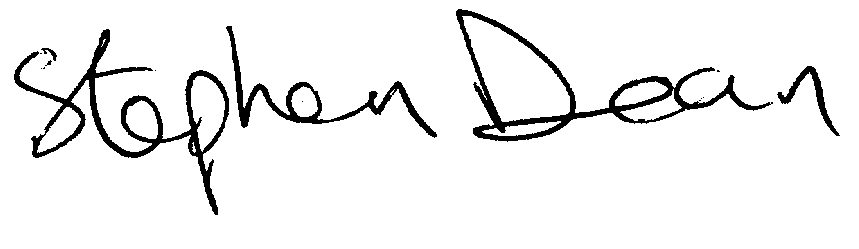 